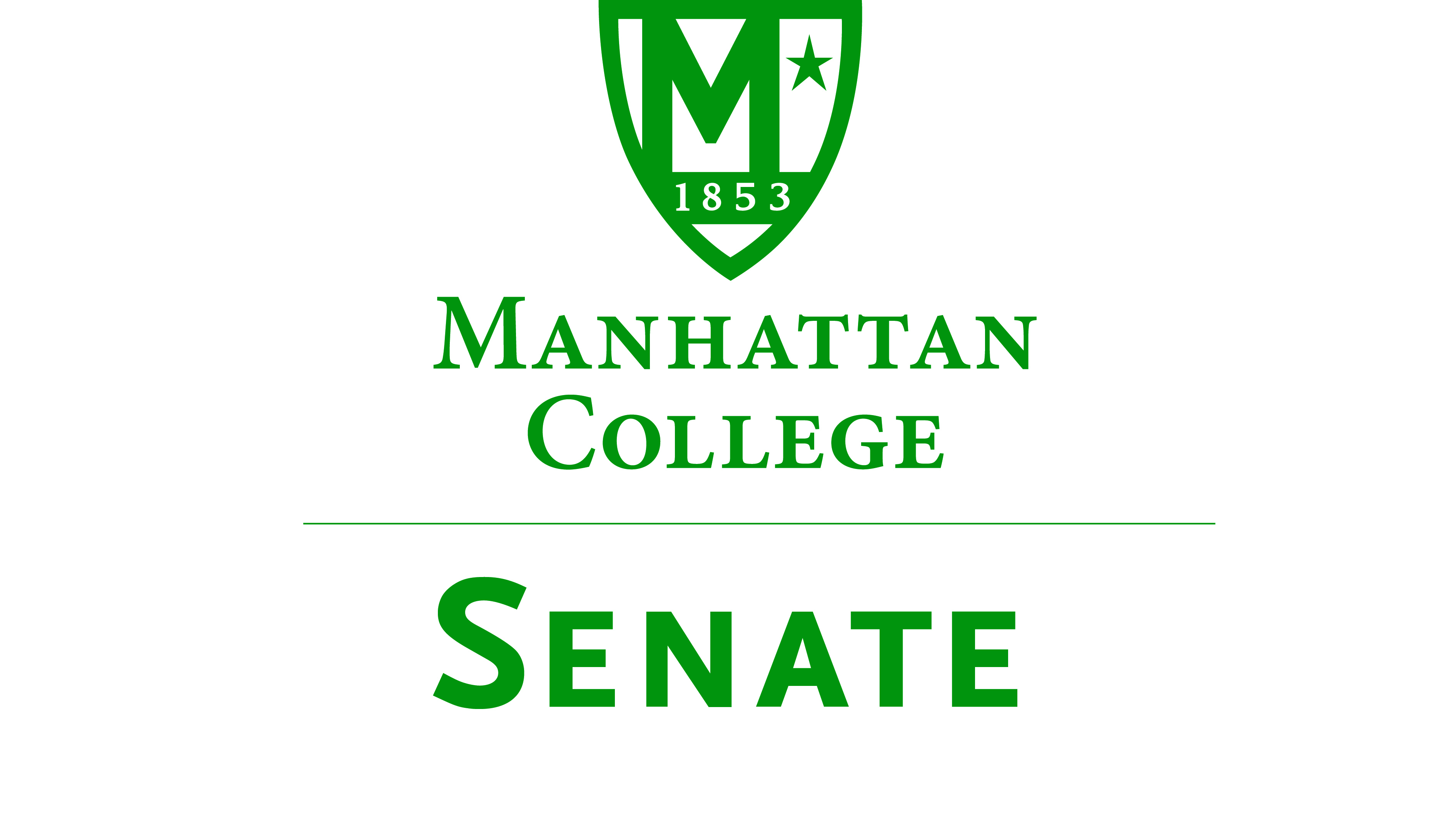 Wednesday, May 6, 2015 | 11:00am | Meeting Room 5C, Kelly CommonsMinutesIn Attendance:  Andrew Greene, Constantine Theodosiou, Goli Nossoni, Jawanza Clark, Kevin Hill, Margaret McKiernan, Matthew Jura, Monica Horan, Paul Droubie, Peter McCarthy, Sonny Ago, Syrita Newman, William Clyde, William Merriman, Antonio Cordoba.Absent: Alex Shalian, Amy Handfield, Giancarlo Schillaci, John Leylegian, John Tudisco, Kimberly Hickey, Kudret Topyan, Kyle Karp, Michael McEneney, Ming Hsu, Patricia Sheridan, Patrick McCann, Richard Satterlee, William Casey.Roll was taken.  Quorum was met.  Meeting called to order by Speaker Droubie at 11:19am.The Agenda for the May 6, 2015 meeting of the Senate was approved.The Minutes of the April 21, 2015 meeting of the Senate were approved.Speaker Droubie read an excerpt from p. 94 of the “Green Book.”Speaker’s Report: Speaker Paul DroubieIt has been an honor to have served as Speaker of the Senate.Thank you to the incoming Speaker, and thank you to the Agenda Committee.Elections.Election for SpeakerSenator Clyde nominates Senator Jura (accepted).No other nominations.Senator Jura elected unanimously.Election for 1st Deputy SpeakerSpeaker Droubie nominates Senator Kevin Hill (accepted).No other nominations.Senator Kevin Hill elected unanimously.Election for 2nd Deputy SpeakerSenator McCarthy nominates Senator Merriman (accepted).No other nominations.Senator Merriman elected unanimously.Election for SecretarySenator Jura nominates Senator Greene (accepted).No other nominations.Senator Greene elected unanimously.Adjourned at 11:30 am.Respectfully submitted by M. Jura.